STATE OF MAINE REQUEST FOR PROPOSALS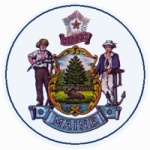 RFP AMENDMENT # 1RFP NUMBER AND TITLE:#202402028 - Building Management ServicesRFP ISSUED BY:Maine Judicial Branch - FacilitiesAMENDMENT DATE:February 26, 2024PROPOSAL DUE DATE:March 15, 2024 (as amended)PROPOSALS DUE TO:Proposals@maine.govDESCRIPTION OF CHANGES IN RFP (if any):Bidders’ Conference date is amended.Submitted Questions Due Date is amended. Proposal Due Date is amended.DESCRIPTION OF CHANGES IN RFP (if any):Bidders’ Conference date is amended.Submitted Questions Due Date is amended. Proposal Due Date is amended.REVISED LANGUAGE IN RFP (if any):The RFP cover page and all other references to the above-mentioned dates are revised to read:REVISED LANGUAGE IN RFP (if any):The RFP cover page and all other references to the above-mentioned dates are revised to read:All other provisions and clauses of the RFP remain unchanged.All other provisions and clauses of the RFP remain unchanged.